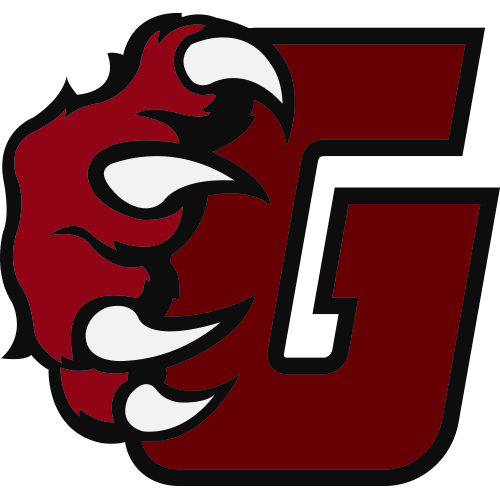           GORDON SCHOOL COUNCILTuesday September 27, 2016.6:30 p.m. Agenda1)	Call to order & Welcome2)	Adoption of last meeting’s minutes3)	Administrator’s Report		2015-16 Gordon Review		School Council Insurance		Constitution Revisions		School Council Ethics3)	Elections for:		Chair –				Vice Chair –				Secretary – 				Treasurer – 				Members – 		(Newly elected Chair will oversee the meeting at this point)4)	Financial Report5)	Fundraising		Intermediate Trip, etc.6)	Parent Involvement opportunities7)	Old Business (if applicable)Next Meetings: 	November 21, January 23, March 27, May 29			NOTE: Meetings will be held on Monday nights from 6:30pm to 8:00pm